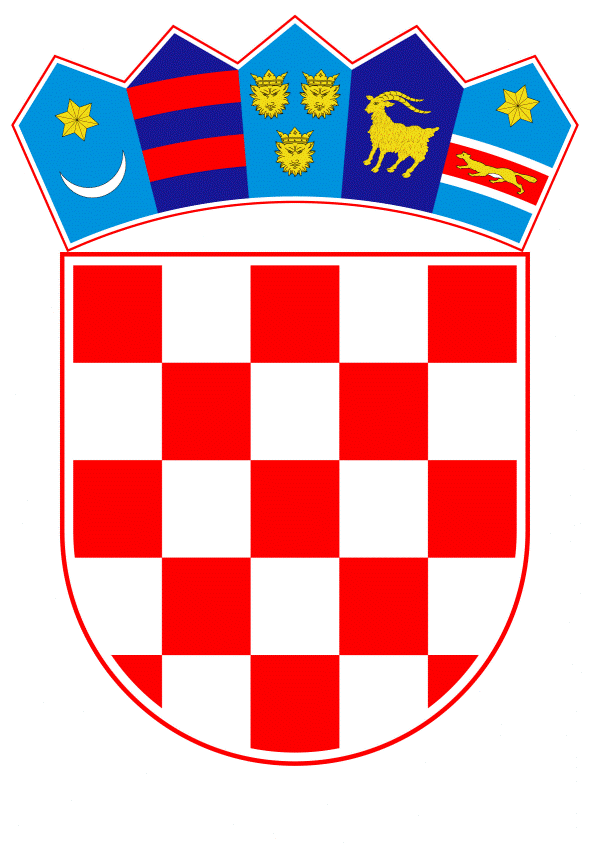 VLADA REPUBLIKE HRVATSKEZagreb, 28. prosinca 2023.______________________________________________________________________________________________________________________________________________________________________________________________________________________________Banski dvori | Trg Sv. Marka 2 | 10000 Zagreb | tel. 01 4569 222 | vlada.gov.hrPrijedlogVLADA REPUBLIKE HRVATSKENa temelju članka 1. i članka 31. stavka 3. Zakona o Vladi Republike Hrvatske („Narodne novine“, br. 150/11., 119/14., 93/16., 116/18. i 80/22.), a u vezi s člankom 87. stavkom 2. Zakona o cestama („Narodne novine“, br. 84/11., 22/13., 54/13., 148/13., 92/14., 110/19., 144/21., 114/22., 114/22. - Rješenje Ustavnog suda Republike Hrvatske, 04/23. - Odluka Ustavnog suda Republike Hrvatske i 133/23.) Vlada Republike Hrvatske je na sjednici održanoj ____________ 2023. godine donijelaZ A K LJ U Č A KZadužuje se Uprava društva Hrvatske autoceste d.o.o. da produži važenje odluke, kojom je za razdoblje srpanj, kolovoz, rujan, listopad, studeni i prosinac 2023. godine svim korisnicima autoceste A11 Zagreb - Sisak pod istim uvjetima omogućeno korištenje autoceste bez naknade, odnosno bez plaćanja cestarine, za razdoblje siječanj, veljača, ožujak, travanj, svibanj i lipanj 2024. godine.Nastavak mjere iz točke 1. ovoga Zaključka omogućit će daljnju normalizaciju uvjeta života i rada stanovništva te pridonijeti aktivnostima na obnovi, revitalizaciji i oporavku gospodarstva potresom pogođenog područja Sisačko-moslavačke županije..KLASA: URBROJ:Zagreb, ____________ 2023. godinePREDSJEDNIK

mr.sc. Andrej PlenkovićO B R A Z L O Ž E NJ ENaplaćivanje cestarine na autocesti A11 Zagreb-Sisak prestalo je odmah nakon razornog potresa, dana 29. prosinca 2020. godine u 15,00 sati i provodi se kontinuirano, za sve korisnike pod istim uvjetima bez naknade (cestarine).Vlada Republike Hrvatske je do sada donijela sljedeće akte koji su vezani uz mjeru oslobađanja plaćanja cestarine na autocesti A11 Zagreb-Sisak:Zaključak Vlade Republike Hrvatske o produženju mjere oslobađanja plaćanja cestarine na autocesti A11 Zagreb-Sisak za travanj 2021. godine, Klasa: 022-03/21-07/103, Urbroj: 50301-05/14-21-2 od 25. ožujka 2021. godine,Zaključak Vlade Republike Hrvatske o produženju mjere oslobađanja plaćanja cestarine na autocesti A11 Zagreb-Sisak do 1. srpnja 2021. godine, Klasa: 022-03/21-07/111, Urbroj: 50301-05/20-21-1 od 1. travnja 2021. godine,Zaključak Vlade Republike Hrvatske o produženju mjere oslobađanja plaćanja cestarine na autocesti A11 Zagreb-Sisak do 1. listopada 2021. godine, Klasa: 022-03/21-07/228, Urbroj: 50301-05/14-21-2 od 23. lipnja 2021. godine,Zaključak Vlade Republike Hrvatske o produženju mjere oslobađanja plaćanja cestarine na autocesti A11 Zagreb-Sisak do 31. prosinca 2021. godine, Klasa: 022-03/21-07/352, Urbroj: 50301-05/14-21-2 od 23. rujna 2021. godine,Zaključak Vlade Republike Hrvatske o produženju mjere oslobađanja plaćanja cestarine na autocesti A11 Zagreb-Sisak za razdoblje siječanj, veljača, ožujak, travanj, svibanj i lipanj 2022. godine, Klasa: 022-03/21-07/486, Urbroj: 50301-05/14-21-2 od 23. prosinca 2021. godine,Zaključak Vlade Republike Hrvatske o produženju mjere oslobađanja plaćanja cestarine na autocesti A11 Zagreb-Sisak za razdoblje srpanj, kolovoz, rujan, listopad, studeni i prosinac 2022. godine, Klasa: 022-03/22-07/229, Urbroj: 50301-05/14-22-2 od 21. lipnja 2022. godine,Zaključak Vlade Republike Hrvatske o produženju mjere oslobađanja plaćanja cestarine na autocesti A11 Zagreb-Sisak za razdoblje siječanj, veljača, ožujak, travanj, svibanj i lipanj 2023. godine, Klasa: 022-03/22-07/439, Urbroj: 50301-05/14-22-2 od 22. prosinca 2022. godine,Zaključak Vlade Republike Hrvatske o produženju mjere oslobađanja plaćanja cestarine na autocesti A11 Zagreb-Sisak za razdoblje srpanj, kolovoz, rujan, listopad, studeni i prosinac 2023. godine, Klasa: 022-03/23-07/273, Urbroj: 50301-05/14-23-2 od 21. lipnja 2023. godine.Društvo Hrvatske autoceste d.o.o. je nakon svakog donesenog Zaključka Vlade Republike Hrvatske donosilo svoje odluke o korištenju autoceste A11 Zagreb-Sisak bez plaćanja cestarine.Dosadašnji učinak mjere nenaplaćivanja cestarine za korištenje autoceste A11 Zagreb-Sisak omogućio je normalizaciju uvjeta života i rada stanovništva, a nastavak primjene navedene mjere će pridonijeti aktivnostima na obnovi, revitalizaciji i oporavku gospodarstva potresom pogođenog područja Sisačko-moslavačke županije. Nenaplaćena cestarina s uključenim PDV-om za 2021. godinu iznosi 3.982.735 eura, za 2022. godinu iznosi 4.140.491 eura, za razdoblje siječanj - studeni 2023. godine iznosi 4.501.340 eura, za prosinac 2023. godine se nenaplaćeni iznos procjenjuje na 342.898 eura, a za razdoblje siječanj, veljača, ožujak, travanj, svibanj i lipanj 2024. godine se procjenjuje na 2.737.360 eura.Sveukupno od početka primjene mjere do 30. lipnja 2024. godine ovaj izravni doprinos stanovništvu i gospodarstvu županije procjenjuje se na 15.704.824 eura, s PDV-om. Predlagatelj:Ministarstvo mora, prometa i infrastrukturePredmet:Prijedlog zaključka o produženju korištenja autoceste A11 Zagreb - Sisak bez plaćanja cestarine, za razdoblje siječanj, veljača, ožujak, travanj, svibanj i lipanj 2024. 